
ПОСТАНОВЛЕНИЕ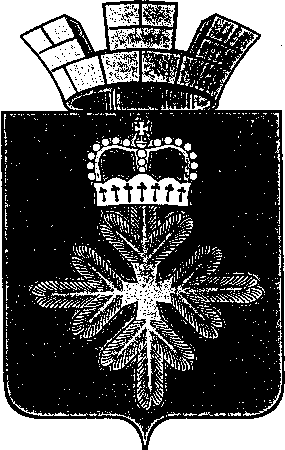 АДМИНИСТРАЦИИ ГОРОДСКОГО ОКРУГА ПЕЛЫМВ соответствии с Федеральным законом от 21.12.1994 № 69-ФЗ «О пожарной безопасности», Законом Свердловской области от 15.07.2005 № 82-ОЗ «Об обеспечении пожарной безопасности на территории Свердловской области», Постановлением Правительства Свердловской области от 10.03.2006 №  211-ПП «Об утверждении Положения о порядке проведения органами государственной власти Свердловской области противопожарной пропаганды и организации обучения населения мерам пожарной безопасности в Свердловской области», в целях обеспечения пожарной безопасности и повышения качества проведения противопожарной пропаганды и обучения населения городского округа Пелым, администрация городского округа Пелым ПОСТАНОВЛЯЕТ:1. Утвердить Положение о порядке проведения на территории городского округа Пелым противопожарной пропаганды и организации обучения населения мерам пожарной безопасности (прилагается).2. Рекомендовать руководителям организаций всех форм собственности:1) организовать и постоянно проводить противопожарную пропаганду и обучение работников мерам пожарной безопасности в соответствии с действующим законодательством;2) в процессе проведения противопожарной пропаганды и обучения мерам пожарной безопасности руководствоваться Положением.3. Настоящее постановление разместить на официальном сайте городского округа Пелым в сети «Интернет» и опубликовать в информационной газете «Пелымский вестник».4. Контроль за исполнением настоящего постановления возложить на заместителя главы администрации городского округа Пелым Т.Н. Баландину. И.о. главы администрациигородского округа Пелым                                                                   Е.А. СмертинаПОЛОЖЕНИЕО ПОРЯДКЕ ПРОВЕДЕНИЯ НА ТЕРРИТОРИИГОРОДСКОГО ОКРУГА ПЕЛЫМ ПРОТИВОПОЖАРНОЙ ПРОПАГАНДЫИ ОБУЧЕНИЯ НАСЕЛЕНИЯ МЕРАМ ПОЖАРНОЙ БЕЗОПАСНОСТИГлава 1. ОБЩИЕ ПОЛОЖЕНИЯ1. Положение о порядке проведения на территории городского округа Пелым противопожарной пропаганды и обучения населения мерам пожарной безопасности (далее - Положение) разработано в соответствии с действующим законодательством Российской Федерации и Свердловской области и определяет цели, задачи, порядок и периодичность проведения противопожарной пропаганды и обучения населения мерам пожарной безопасности.2. Основными целями проведения противопожарной пропаганды и обучения населения мерам пожарной безопасности являются:1) снижение количества пожаров и степени тяжести их последствий;2) совершенствование знаний населения в области пожарной безопасности.3. Основными задачами в сфере проведения противопожарной пропаганды и обучения населения мерам пожарной безопасности и являются:1) совершенствование знаний и навыков населения по организации и проведению мероприятий, направленных на предотвращение пожаров, порядку действий при возникновении пожара, изучению приемов применения первичных средств пожаротушения;2) повышение эффективности взаимодействия органов местного самоуправления городского округа Пелым, организаций и населения в сфере обеспечения пожарной безопасности в городском округе Пелым;3) совершенствование форм и методов противопожарной пропаганды;4) оперативное доведение до населения информации в области пожарной безопасности;5) создание условий для привлечения граждан на добровольной основе к деятельности по предупреждению и тушению пожаров, а также участия населения в борьбе с пожарами.Глава 2. ОРГАНИЗАЦИЯ ПРОТИВОПОЖАРНОЙ ПРОПАГАНДЫ1. В соответствии с законодательством противопожарную пропаганду в городском округе Пелым проводят:1) органы местного самоуправления городского округа Пелым;2) государственное казенное пожарно - техническое учреждение Свердловской области  «Отряд противопожарной службы Свердловской области №5»;3) организации, расположенные на территории городского округа Пелым (далее - организации);4) добровольная пожарная охрана.2. Органам местного самоуправления городского округа Пелым рекомендуется проводить противопожарную пропаганду посредством:1) изготовления и распространения среди населения противопожарных памяток, листовок;2) размещения в организациях, занятых обслуживанием жилищного фонда, объектах муниципальной собственности (образования, культуры), учебно-консультационном пункте городского округа Пелым информационных стендов пожарной безопасности;3) изготовления и размещения социальной рекламы по пожарной безопасности;4) организации конкурсов, выставок, соревнований на противопожарную тематику;5) привлечения средств массовой информации;6) использования других, не запрещенных законодательством Российской Федерации форм информирования населения.3. Организациям, расположенным на территории городского округа Пелым, рекомендуется проводить противопожарную пропаганду посредством:1) изготовления и распространения среди работников организации памяток и листовок о мерах пожарной безопасности;2) размещения в помещениях и на территории организации информационных стендов пожарной безопасности;3) организации смотров, конкурсов, соревнований по противопожарной тематике;4) привлечения средств массовой информации;5) использования других, не запрещенных законодательством Российской Федерации форм информирования населения.4. Противопожарная пропаганда проводится в соответствии с законодательством за счет средств соответствующего бюджета.Глава 3. ПОРЯДОК ПРОВЕДЕНИЯ ПРОТИВОПОЖАРНОЙ ПРОПАГАНДЫ НА ТЕРРИТОРИИ ГОРОДСКОГО ОКРУГА ПЕЛЫМ1. Организация противопожарной пропаганды на территории городского округа Пелым осуществляется администрацией  городского округа Пелым.2. Государственное казенное пожарно - техническое учреждение Свердловской области  «Отряд противопожарной службы Свердловской области №5»:1) информируют население о проблемах и путях обеспечения пожарной безопасности;2) осуществляют методическое сопровождение деятельности по обучению и информированию населения мерам пожарной безопасности.Глава 4. ОРГАНИЗАЦИЯ ОБУЧЕНИЯ НАСЕЛЕНИЯМЕРАМ ПОЖАРНОЙ БЕЗОПАСНОСТИНА ТЕРРИТОРИИ ГОРОДСКОГО ОКРУГА ПЕЛЫМ1. Организация обучения населения мерам пожарной безопасности включает в себя:1) планирование обучения населения в области пожарной безопасности;2) ежегодное обучение населения в области пожарной безопасности в преддверии летнего и зимнего периодов;3) организацию проведения учений, тренировок, других мероприятий по обучению пожарной безопасности;4) издание учебной литературы, методических рекомендаций МЧС России, в том числе пособий по пожарной безопасности.2. Обучение мерам пожарной безопасности работников организаций осуществляется администрацией (собственниками) этих организаций,  по специальным программам в соответствии с законодательством Российской Федерации, в том числе Приказом Министерства Российской Федерации по делам гражданской обороны, чрезвычайным ситуациям и ликвидации последствий стихийных бедствий от 12.12.2007 № 645 № «Об утверждении Норм пожарной безопасности «Обучение мерам пожарной безопасности работников организаций».3. Обязательное обучение детей в дошкольных образовательных учреждениях и лиц, обучающихся в образовательных учреждениях, мерам пожарной безопасности осуществляется соответствующими учреждениями по специальным программам в соответствии с законодательством Российской Федерации.4. Обучение мерам пожарной безопасности неработающего населения может проводиться органами местного самоуправления городского округа Пелым в определяемых ими формах,  государственным казенным пожарно – техническим  учреждением Свердловской области  «Отряд противопожарной службы Свердловской области №5», организациями, занятыми обслуживанием жилищного фонда в городском округе Пелым, а также другими организациями, в уставные цели которых входит данный вид деятельности, и предусматривает:1) проведение не реже одного раза в год противопожарного инструктажа по месту проживания граждан;2) проведение лекций, бесед на противопожарные темы;3) проведение учений, тренировок и других практических занятий по месту проживания граждан;4) самостоятельное изучение учебной литературы, пособий, памяток, листовок и буклетов по вопросам пожарной безопасности.5. Обучение мерам пожарной безопасности жителей индивидуальных (частных), многоквартирных жилых домов, общежитий может осуществляться в объеме противопожарного инструктажа, а также посредством противопожарной пропаганды и могут проводиться:1) в ходе мероприятий по контролю за состоянием пожарной безопасности, осуществляемых противопожарной службой;2) в ходе собраний и сельских сходов с населением;3) при осуществлении специальных рейдов, организованных в соответствии с законодательством отделением надзорной деятельности и профилактической работы Североуральского городского округа, Ивдельского городского округа, городского округа Пелым», государственным казенным пожарно - техническим учреждением Свердловской области  «Отряд противопожарной службы Свердловской области №5» и  органами местного самоуправления городского округа Пелым.от 15.11.2017 № 352п. ПелымОб утверждении Положения о порядке проведения на территории городского округа Пелым противопожарной пропаганды и обучения населения мерам пожарной безопасности